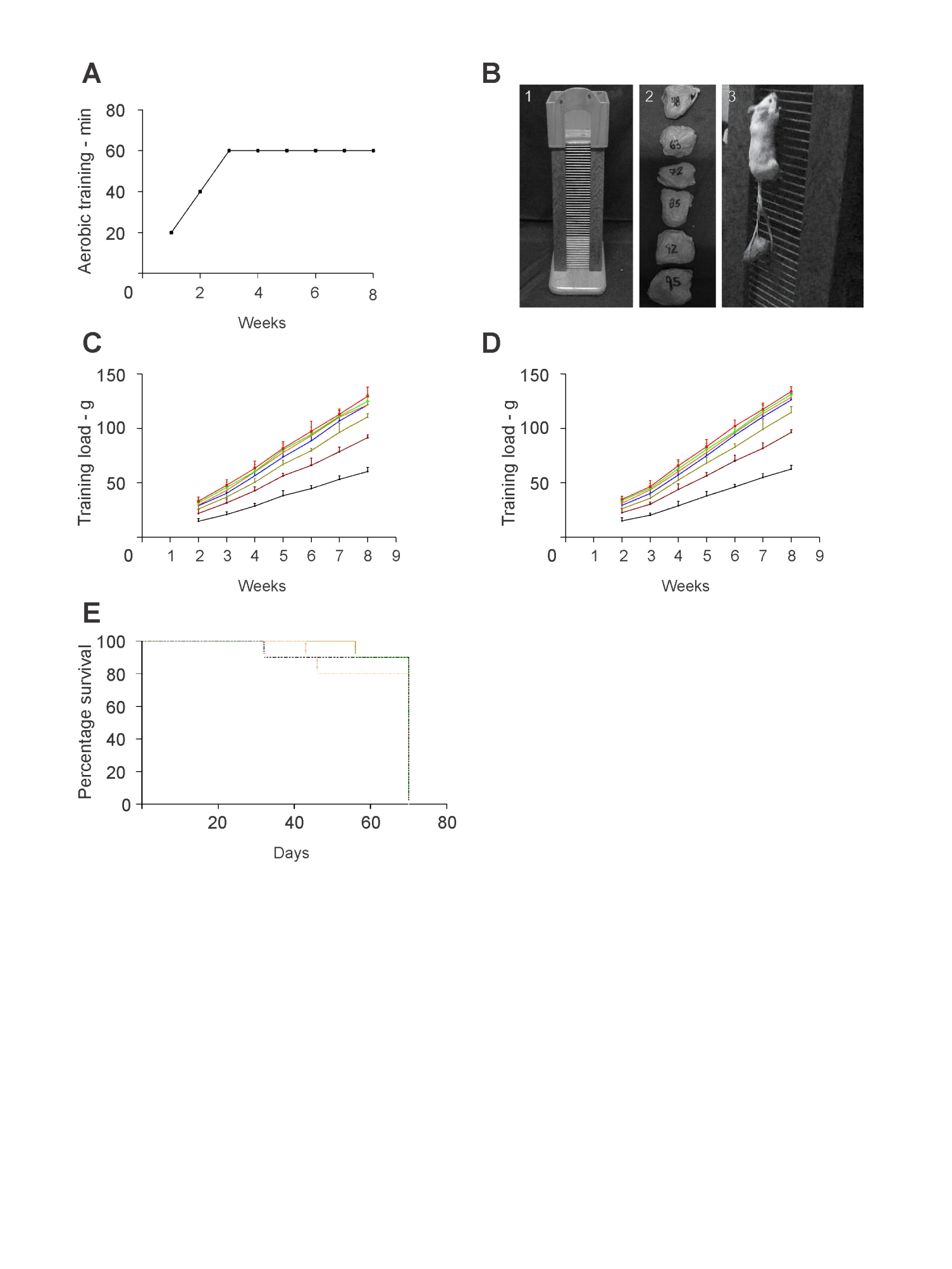 SDC 1. Representation of exercise trainings and percentage of survival. (A) Training evolution of the aerobic protocol. (B) Representative figures for a mouse training ladder (B.1; 80° inclination, 1 cm grid, and 0.5m of height), loads (B.2; values are shown in g), and a mouse climbing on the ladder with a load attached to its tail (B.3). (C) Training evolution for the resistance protocol in carcinogen-unexposed mice. Each line represents a specific repetition (rep) over the experimental week: 1st rep= black, 2nd rep= purple, 3rd rep= dark green, 4th rep= blue, 5th rep= orange, 6th rep= light-green, and 7th rep= red. (D) Training evolution for the resistance protocol in carcinogen-exposed mice. (E) Percentage of survival by Kaplan-Meyer’s test (P > 0.05). 